§19205.  Coordination of services to persons with HIV or AIDS1.  Policy; services.  It is the policy of the State to provide to persons who test positive for HIV or have been diagnosed as having AIDS the services of departments and agencies, including, but not limited to, the Department of Education, the Department of Health and Human Services and the Department of Corrections.[RR 2003, c. 2, §12 (COR).]2.  Coordination of services.  A person designated by the Commissioner of Health and Human Services shall ensure coordination of new and existing services so as to meet the needs of persons with HIV or AIDS and identify gaps in programs.The committee established in section 12004‑I, subsection 42, shall work with the person designated in this chapter to ensure the coordination of services to meet the needs of persons with HIV or AIDS.[PL 1995, c. 404, §19 (AMD); PL 2003, c. 689, Pt. B, §7 (REV).]3.  Development of a client support services system.  A client support services system shall be developed to assist individuals infected with the Human Immune Deficiency Virus and to ensure that they receive necessary services.  The client support service, arranged by the staff of community-based agencies, shall include, but not be limited to, assisting the individual's needs and assisting the individual with obtaining access to necessary health care, social service, housing, transportation, counseling and income maintenance services.  The Department of Health and Human Services shall be responsible for providing overall direction for the development of the client support services system.[PL 1987, c. 769, Pt. A, §34 (NEW); PL 2003, c. 689, Pt. B, §6 (REV).]SECTION HISTORYPL 1987, c. 402, §A76 (NEW). PL 1987, c. 443, §2 (NEW). PL 1987, c. 539 (RPR). PL 1987, c. 769, §A34 (AMD). PL 1989, c. 502, §A22 (AMD). PL 1989, c. 700, §A28 (AMD). RR 1995, c. 1, §5 (COR). PL 1995, c. 404, §§18,19 (AMD). PL 1995, c. 560, §K82 (AMD). PL 1995, c. 560, §K83 (AFF). PL 2001, c. 354, §3 (AMD). RR 2003, c. 2, §12 (COR). PL 2003, c. 689, §§B6,7 (REV). The State of Maine claims a copyright in its codified statutes. If you intend to republish this material, we require that you include the following disclaimer in your publication:All copyrights and other rights to statutory text are reserved by the State of Maine. The text included in this publication reflects changes made through the First Regular Session and the First Special Session of the131st Maine Legislature and is current through November 1, 2023
                    . The text is subject to change without notice. It is a version that has not been officially certified by the Secretary of State. Refer to the Maine Revised Statutes Annotated and supplements for certified text.
                The Office of the Revisor of Statutes also requests that you send us one copy of any statutory publication you may produce. Our goal is not to restrict publishing activity, but to keep track of who is publishing what, to identify any needless duplication and to preserve the State's copyright rights.PLEASE NOTE: The Revisor's Office cannot perform research for or provide legal advice or interpretation of Maine law to the public. If you need legal assistance, please contact a qualified attorney.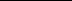 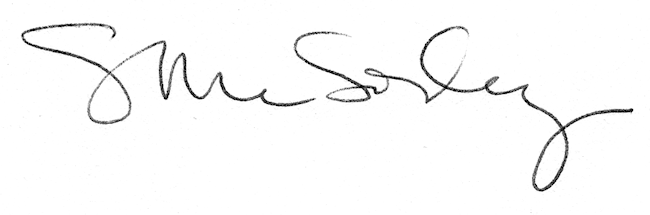 